اعضای هیات علمی دانشگاه پیام نور واحد اسدیهردیفنام و نام خانوادگیگروه علمیتلفن مستقیمتصویر1علیرضا جهانگیرکشاورزی32125395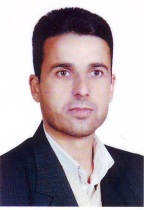 2فرشته اسدزادهروانشناسی و علوم تربیتی32125395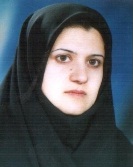 3مهدی ثقفیحسابداری و مدیریت32125395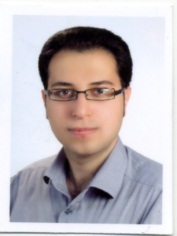 